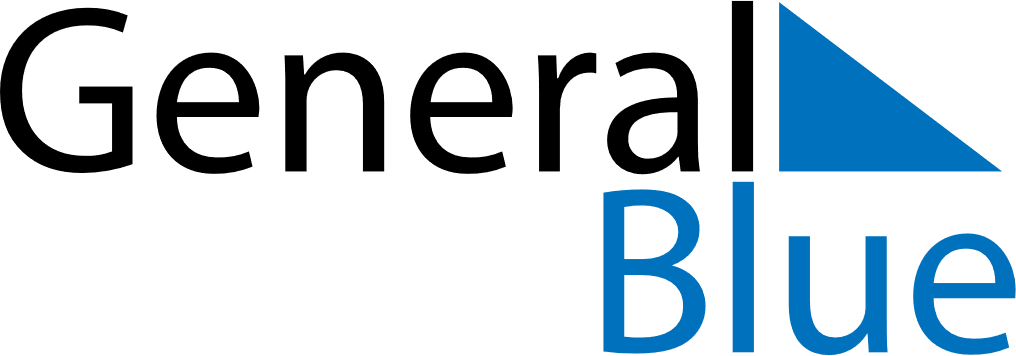 April 2021April 2021April 2021ArmeniaArmeniaSundayMondayTuesdayWednesdayThursdayFridaySaturday12345678910Motherhood and Beauty Day1112131415161718192021222324Mother’s Day252627282930